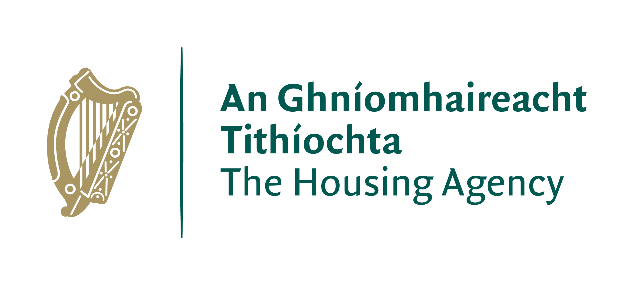 Foirm Iarratais - Oifigeach Riaracháin - Grád 7 Tithíocht InacmhainneCeangail leathanaigh bhreise más gá.	MEASÚNÚ INNIÚLACHTASna hailt seo a leanas, iarrtar ort cur síos a dhéanamh ar roinnt de do chuid gnóthachtálacha pearsanta a bhain tú amach go dtí seo lena dtaispeántar scileanna agus cumais atá sainaitheanta mar scileanna riachtanacha le haghaidh poist mar Oifigeach Riaracháin - Grád 7, Tithíocht Inacmhainne.I níos lú ná 200 focal sa spás a chuirtear ar fáil faoi gach inniúlacht, leag amach go hachomair sampla maith, i do thuairim, ar an gcaoi ar léirigh tú do chumas i ngach ceann de na réimsí seo.  Ba chóir go mbeadh cur síos gairid ar nádúr an taisc / na faidhbe i do shampla, a léirigh an scil a theastaíonn agus an toradh.Déan iarracht gan an sampla céanna a úsáid ionas nach ndéanann tú d’fhreagra a léiriú arís agus arís eile.SONRAÍ PEARSANTASONRAÍ PEARSANTASloinne:Ainm (neacha):Seoladh: Teileafón:Ríomhphost:An Saoránach Éireannach / LEE tú?            Tá/NílMura bhfuil, an bhfuil tú incháilithe d’obair a dhéanamh in Éirinn? Conas a chuala tú faoin bpost seo?Nótaí d'Iarratasóirí:Ní mór d’iarrthóirí na nithe seo a leanas a sholáthar:litir chlúdaigh ina dtugtar cur síos ar a n-oiriúnacht don phostfoirm iarratais na Gníomhaireachta Tithíochta chomhlánaitheNí mór gach cuid den fhoirm iarratais a chomhlánú.Ba chóir iarratais a chlóscríobh agus a chur isteach trí ríomhphost i bhformáid PDF chuig recruitment@housingagency.ie Cuirfear iarratasóirí ar an ngearrliosta bunaithe ar an bhfaisnéis a sholáthrófar.Ní bhreithneofar iarratais neamhiomlána don ghearrliosta.Ní ghlacfar le hiarratais in imthosca ar bith tar éis an dáta deiridh.Dícháileofar go huathoibríoch canbhasáil ag an iarratasóir nó thar a cheann. Dáta deiridh a nglacfar le hiarratais - Dé Céadaoin 26 Lúnasa 2020 ag 12.00 meán laeNótaí d'Iarratasóirí:Ní mór d’iarrthóirí na nithe seo a leanas a sholáthar:litir chlúdaigh ina dtugtar cur síos ar a n-oiriúnacht don phostfoirm iarratais na Gníomhaireachta Tithíochta chomhlánaitheNí mór gach cuid den fhoirm iarratais a chomhlánú.Ba chóir iarratais a chlóscríobh agus a chur isteach trí ríomhphost i bhformáid PDF chuig recruitment@housingagency.ie Cuirfear iarratasóirí ar an ngearrliosta bunaithe ar an bhfaisnéis a sholáthrófar.Ní bhreithneofar iarratais neamhiomlána don ghearrliosta.Ní ghlacfar le hiarratais in imthosca ar bith tar éis an dáta deiridh.Dícháileofar go huathoibríoch canbhasáil ag an iarratasóir nó thar a cheann. Dáta deiridh a nglacfar le hiarratais - Dé Céadaoin 26 Lúnasa 2020 ag 12.00 meán laeDEARBHÚ AGUS TOILIÚ AH IARRATASÓRADEARBHÚ AGUS TOILIÚ AH IARRATASÓRATá gach faisnéis a chuirtear ar fáil san iarratas seo fíor agus ceart, chomh fada agus is eol dom.Tuigim má aimsítear go bhfuil aon cheann de na sonraí a chuirtear ar fáil san iarratas seo bréagach nó míchruinn, féadfar beart a ghlacadh chun aon tairiscint fostaíochta a tharraingt siar.Deimhním gur léigh mé Fógra Príobháideachais na Gníomhaireachta Tithíochta atá ar fáil ar shuíomh Gréasáin na Gníomhaireachta Tithíochta agus tuigim conas a phróiseálfaidh an Ghníomhaireacht Tithíochta mo chuid sonraí chun críocha an iarratais ar an bpost seo.Tá gach faisnéis a chuirtear ar fáil san iarratas seo fíor agus ceart, chomh fada agus is eol dom.Tuigim má aimsítear go bhfuil aon cheann de na sonraí a chuirtear ar fáil san iarratas seo bréagach nó míchruinn, féadfar beart a ghlacadh chun aon tairiscint fostaíochta a tharraingt siar.Deimhním gur léigh mé Fógra Príobháideachais na Gníomhaireachta Tithíochta atá ar fáil ar shuíomh Gréasáin na Gníomhaireachta Tithíochta agus tuigim conas a phróiseálfaidh an Ghníomhaireacht Tithíochta mo chuid sonraí chun críocha an iarratais ar an bpost seo.Ainm:Dáta: FOSTAÍOCHT LE DÉANAÍ - Tabhair cur síos iomlán le do thoil thíos, ag tosú le do ról reatha, maidir leis an bhfostaíocht uile, idir an dáta ar fhág tú an scoil nó an coláiste agus an dáta reatha. Níor cheart go mbeadh aon tréimhse a bheith fágtha ar lár. Cuir taifid nua leis de réir mar is gá. FOSTAÍOCHT LE DÉANAÍ - Tabhair cur síos iomlán le do thoil thíos, ag tosú le do ról reatha, maidir leis an bhfostaíocht uile, idir an dáta ar fhág tú an scoil nó an coláiste agus an dáta reatha. Níor cheart go mbeadh aon tréimhse a bheith fágtha ar lár. Cuir taifid nua leis de réir mar is gá. FOSTAÍOCHT LE DÉANAÍ - Tabhair cur síos iomlán le do thoil thíos, ag tosú le do ról reatha, maidir leis an bhfostaíocht uile, idir an dáta ar fhág tú an scoil nó an coláiste agus an dáta reatha. Níor cheart go mbeadh aon tréimhse a bheith fágtha ar lár. Cuir taifid nua leis de réir mar is gá. FOSTAÍOCHT LE DÉANAÍ - Tabhair cur síos iomlán le do thoil thíos, ag tosú le do ról reatha, maidir leis an bhfostaíocht uile, idir an dáta ar fhág tú an scoil nó an coláiste agus an dáta reatha. Níor cheart go mbeadh aon tréimhse a bheith fágtha ar lár. Cuir taifid nua leis de réir mar is gá. FOSTÓIR(Ainm & seoladh)POST lena n-áirítear an Grád a raibh aige/aiciCur síos gairid ar dhualgais agus ar gnóthachtálachaDÁTAÍÓ/ GOCÚIS GUR FHÁG SÉ/SÍFOSTÓIR(Ainm & seoladh)POST lena n-áirítear an Grád a raibh aige/aiciCur síos gairid ar dhualgais agus ar gnóthachtálachaDÁTAÍÓ/ GOCÚIS GUR FHÁG SÉ/SÍFOSTÓIR(Ainm & seoladh)POST lena n-áirítear an Grád a raibh aige/aiciCur síos gairid ar dhualgais agus ar gnóthachtálachaDÁTAÍÓ/ GOCÚIS GUR FHÁG SÉ/SÍOIDEACHASOIDEACHASOIDEACHASOIDEACHASCáilíocht lena n-áirítear Grád an Toradh a FuarthasInstitiúid Acadúil/Coláiste Cúrsa (lena n-áirítear Leibhéal sa Chreat Náisiúnta Cáilíochtaí)BliainBALLRAÍOCHT GHAIRMIÚIL/CUMAINNMOLTÓIRÍ - Tabhair sonraí le do thoil faoi dhá Mholtóir a bhfuil aithne agat orthu, ba chóir go mbeadh duine acu i d’fhostóir reatha nó fostóir a bhí agat le déanaí.  (Ní rachfar i dteagmháil le moltóirí mura bhfuil tairiscint fostaíochta déanta)MOLTÓIRÍ - Tabhair sonraí le do thoil faoi dhá Mholtóir a bhfuil aithne agat orthu, ba chóir go mbeadh duine acu i d’fhostóir reatha nó fostóir a bhí agat le déanaí.  (Ní rachfar i dteagmháil le moltóirí mura bhfuil tairiscint fostaíochta déanta)Moltóir Uimh. 1Moltóir Uimh. 2 Ainm:Ainm:Seoladh:Seoladh:Uimhir Theagmhála:Uimhir Theagmhála:Seoladh ríomhphoist:Seoladh ríomhphoist:Gaol leat:Gaol leat:Bainistiú & Seachadadh Torthaí - bainistiú rathúil a dhéanamh ar raon tionscadal agus gníomhaíochtaí oibre éagsúla ag an am céannaAnailís agus Cinnteoireacht - faisnéis ó fhoinsí ábhartha a bhailiú agus anailís a dhéanamh orthu, cibé acu airgeadais, uimhriúil nó eile, agus raon fachtóirí criticiúla a mheasCeannaireacht Foirne - an fhoireann a threorú trí shampla, oiliúint agus tacaíocht a thabhairt do dhaoine aonair de réir mar is gá Scileanna Idirphearsanta agus Cumarsáide - caidrimh le príomhpháirtithe leasmhara a chruthú agus a chothábháil, ag obair laistigh d’fhoirne éagsúla, ag ullmhú agus ag cur tuarascálacha i láthair do phríomhpháirtithe leasmhara Saineolas - Próiseas iasachta morgáiste lena n-áirítear measúnú frithgheallta, Eolas faoi thithíocht lena n-áirítear úinéireacht tí agus cur chuige maidir le tithíocht inacmhainne a sholáthar nó tithíocht ar cíos de réir costais.FAISNÉIS BHREISETabhair aon fhaisnéis eile a mheasann tú a bheadh ábhartha le haghaidh d'iarratais